Ponedeljek,  11. 5. 2020Nemščina, 8. r. , 6. in 7. šolska uraPozdravljeni dragi učenci! Kako ste? Ste si čez vikend oddahnili?Nov teden učenja na daljavo je pred nami. Prejšnji teden sem vam napisala, kaj morate narediti za pridobitev potrebne ocene v tem redovalnem obdobju. Nekateri ste se pridno lotili naloge in mi svoje delo že poslali v pregled. Drugi imate čas do naslednjega ponedeljka. Da se po dolgem času vsaj virtualno vidimo, vas vabim na srečanje preko ZOOM-a. Slišim, da ta način komunikacije že uporabljate pri nekaterih predmetih, tako da najbrž ne bo nejasnosti pri vstopu.Ob 12.00 uri se bomo pogovorili o delu na daljavo pri nemščini, ocenjevanju in razčistile dileme, ki se morda pojavljajo.Pošiljam vam geslo za vstop v našo Zoom-ovo pogovorno uro.May 11, 2020 12:00 PM Europe

Join Zoom Meetinghttps://us04web.zoom.us/j/76504587184?pwd=NWd3bGhLVy85QVJZYUdncTRKQlVOZz09Se vidimo!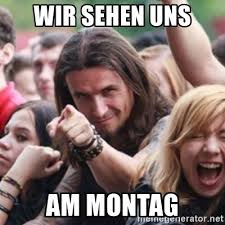 Učiteljica Suzana
